Час памяти «Трагедия не должна повториться»       Ежегодно 3 сентября, в России отмечается День солидарности в борьбе с терроризмом. К этой памятной дате, детская библиотека провела час памяти «Трагедия не должна повториться».         В ходе мероприятия, учащиеся узнали об истории возникновения терроризма и о наиболее известных терактах, в том числе и о трагедии, которая произошла в сентябре 2004 года в городе Беслане. Ребята внимательно слушали рассказ библиотекаря о страшных днях захвата школы с детьми, об их освобождении, о погибших детях и взрослых. Особое внимание было уделено мерам предосторожности  и правилам поведения при возникновении опасной ситуации.      По окончании мероприятия присутствующие почтили память всех погибших невинных жертв в террористических актах минутой молчания и выпустили в небо белые шары, приняв участие в акции «Культура против террора».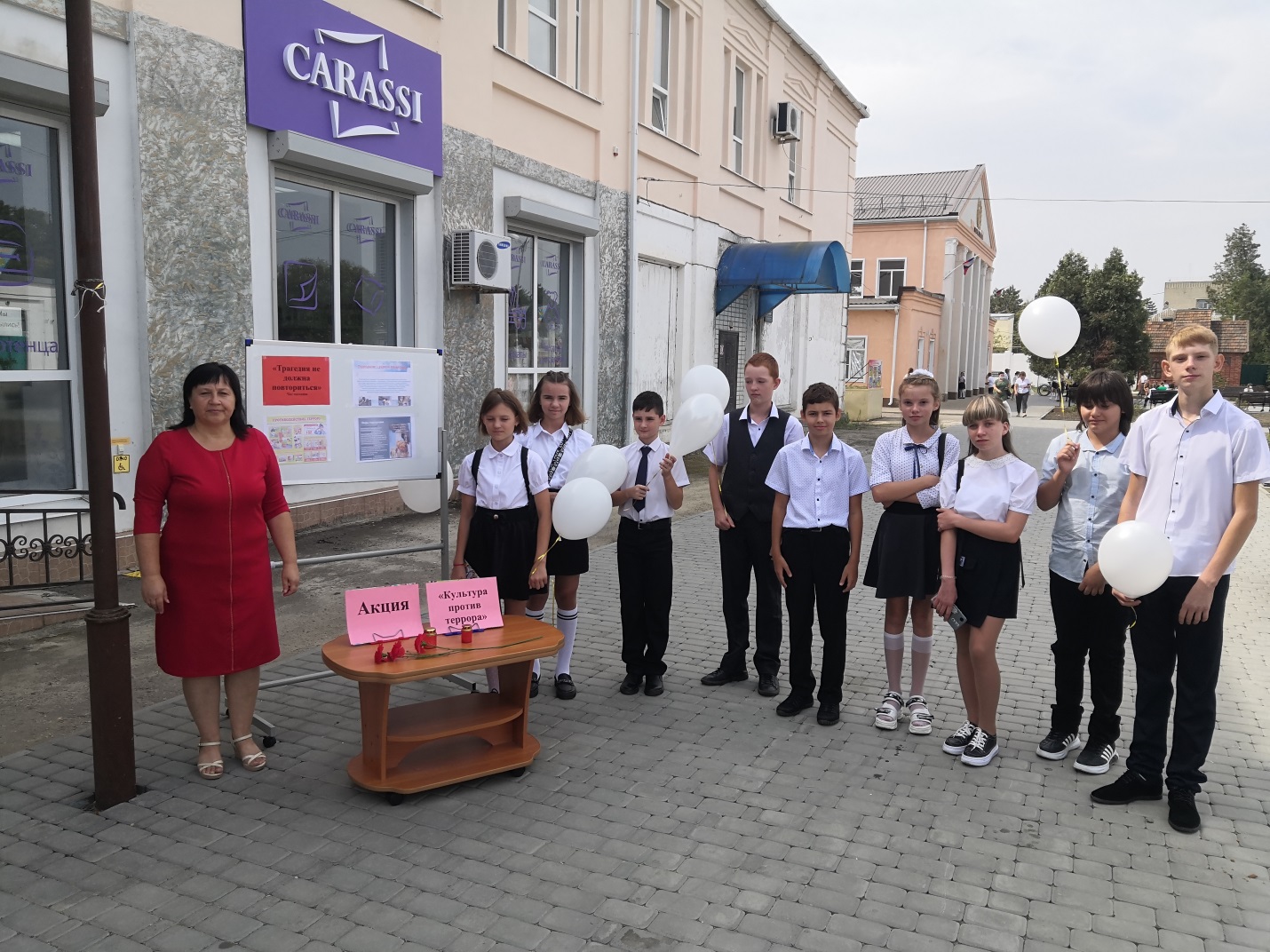 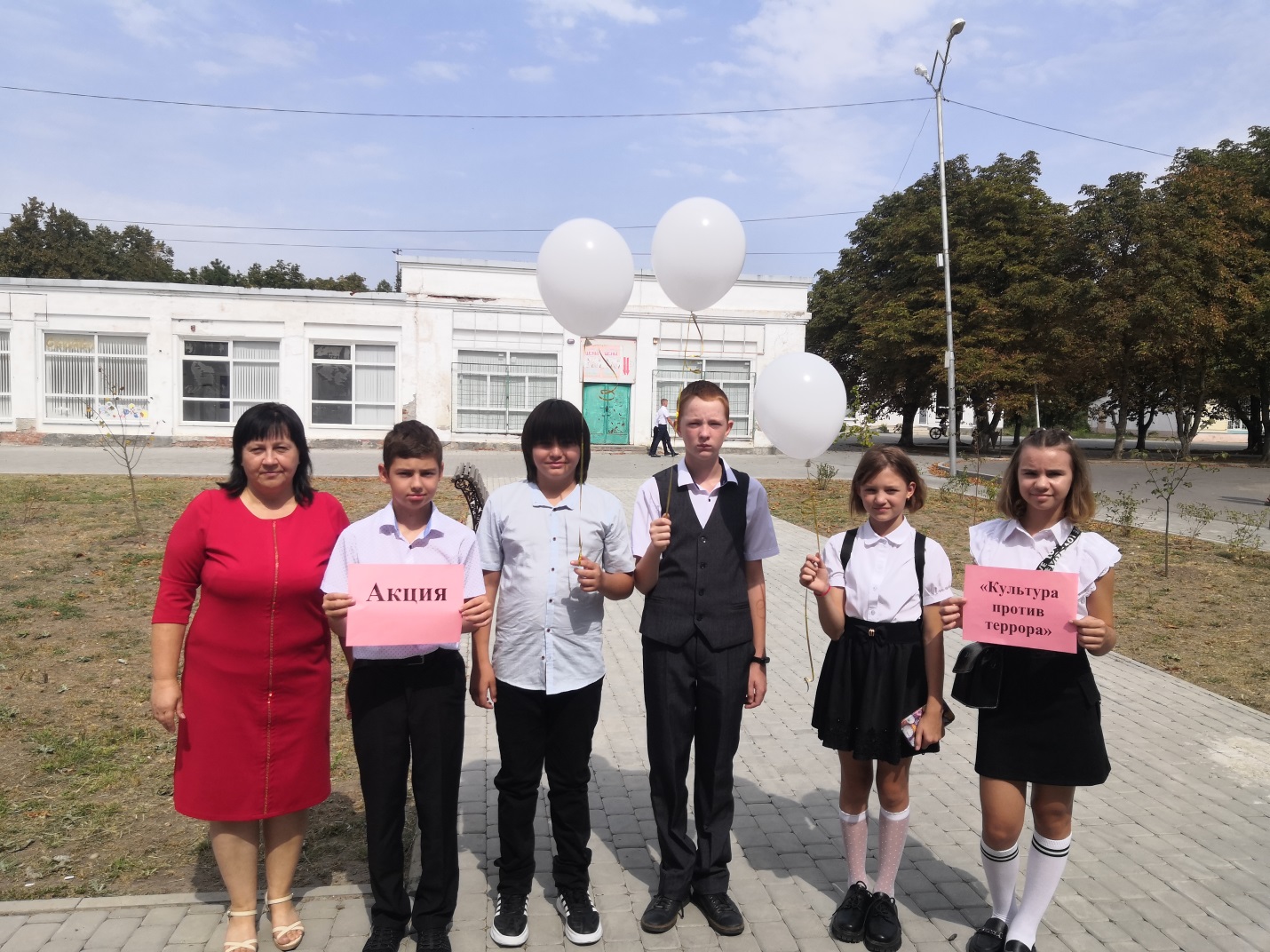 